Міністерство освіти і науки УкраїниЛьвівський національний університет імені Івана ФранкаФакультет журналістикиКафедра зарубіжної преси та інформаціїЗатверджено на засіданні кафедри зарубіжної преси та інформації факультету журналістики Львівського національного університету імені Івана Франка(протокол № 15 від 22.06.2023 р.)Завідувач кафедри – доктор наук із соціальних комунікацій, професор М. Г. ЖИТАРЮК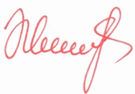 Силабус з навчальної дисципліни«ЖУРНАЛІСТ-МІЖНАРОДНИК: ОСОБЛИВОСТІ ТВОРЧОЇ ДІЯЛЬНОСТІ»,що викладається в межах ОСВІТНЬО-ПРОФЕСІЙНОЇ ПРОГРАМИ «МІЖНАРОДНА ЖУРНАЛІСТИКА»другого (магістерського) рівня вищої освітидля здобувачів зі спеціальності 061 – журналістикаЛьвів – 2023СХЕМА КУРСУПідготував проф. М. Г. ЖитарюкНазва курсу«Журналіст-міжнародник: особливості творчої діяльності»Адреса викладання курсуВул. Генерала Чупринки, 49, ЛьвівФакультет та кафедра, за якою закріплена дисциплінаФакультет журналістики, кафедра зарубіжної преси та інформаціїГалузь знань, шифр та назва спеціальностіГалузь знань – 06 Журналістика, Спеціальність – 061 ЖурналістикаВикладач курсуЖитарюк Мар’ян Георгійович, доктор наук із соціальних комунікацій, професор, професор кафедри зарубіжної преси та інформаціїКонтактна інформація викладачівmaryan.zhytaryuk@lnu.edu.ua, http://journ.lnu.edu.ua/employee/zhytaryuk-m-h; https://orcid.org/0000-0002-5690-5701, Львів, вул. Генерала Чупринки, 49, каб. 304Консультації з курсу відбуваютьсяВівторок, 12.00-14.00 год, (вул. Генерала Чупринки, 49, ауд. 402), а також у день проведення лекцій/практичних занять, за попередньою домовленістю зі студентами. Можливі й онлайн консультації через Skype, Вайбер, Меседжер, Телеграм або подібні ресурси. Для погодження часу онлайн консультацій слід писати на електронну пошту викладача, у приват соціальних мереж або телефонувати.Сторінка курсуhttps://journ.lnu.edu.ua/wp-content/uploads/2023/09/sylabus-zhurnaist-mizhnarodnyk-osoblyvosti-tvorchoyi-diyalnosti.pdf Інформація про курсДисципліна «Журналіст-міжнародник: особливості творчої діяльності» є вибірковою дисципліною зі спеціальності 061 – журналістика для освітньої програми «Міжнародна журналістика», яка викладається в 2 семестрі в обсязі 3 кредитів (за Європейською Кредитно-Трансферною Системою ECTS).Коротка анотація курсуНавчальна дисципліна «Журналіст-міжнародник: особливості творчої діяльності» покликана дати знання про особливості творчої діяльності універсального журналіста-міжнародника, здатного виконувати професійні обовʼязки як у складі редакційного колективу (кореспондент, власний кореспондент, спеціальний кореспондент, коментатор, оглядач, редактор), так і фрілансером та фіксером.Мета та цілі курсуМета курсу «Журналіст-міжнародник: особливості творчої діяльності» – дати комплексне уявлення про особливості роботи журналіста міжнародного відділу редакції, інформаційного агентства, фрілансера та фіксера в сучасних умовах.Цілі (завдання) дисципліни – розвинути у майбутніх фахівців із журналістики професійні та спеціальні навики взаємостосунків з колегами, співрозмовниками, потенційною автурою на основі моральних та етичних імперативів, ознайомити їх із особливостями роботи в надзвичайних умовах, навчити коректно і своєчасно опрацьовувати прямі та опосередковані джерела інформації.Література для вивчення дисципліниБазоваBrodzinska Barbara, Jezinski Marek, Mateja Magdalena. Zawód: dziennikarz. Między misją a profesją, Wydawnictwo Naukowe Uniwersytetu Mikołaja Kopernika. 2015. 316 с.Granger Jacob. How to find and succeed in journalism jobs abroad? Posted: 4 February 2020. https://www.journalism.co.uk/news/overseas-journalism-jobs-how-to-find-them-and-succeed/s2/a562779/Kevin Williams. International Journalism. Series: Journalism Studies: Key Texts. Publisher: SAGE Publications Ltd, 2011. 216 р. https://www.perlego.com/book/861285/international-journalism-pdf Klaus Meier, Jonas Schützeneder, José Alberto García Avilés, José María Valero-Pastor, Andy Kaltenbrunner, Renée Lugschitz, Colin Porlezza, Giulia Ferri, Vinzenz Wyss and Mirco Saner. Examining the Most Relevant Journalism Innovations: A Comparative Analysis of Five European Countries from 2010 to 2020. Journal Media. 2022, 3(4), 698-714; https://doi.org/10.3390/journalmedia3040046 The international journalism handbook. Open-access book by Dr. Rodrigo Zamith. https://ijh.rodrigozamith.com/; https://books.rodrigozamith.com/the-international-journalism-handbook/files/Rodrigo%20Zamith%20-%20The%20International%20Journalism%20Handbook.pdf What Is Watchdog Journalism: Definition, Examples, Effects On Democracy? by Liberties EU. January 17, 2022. https://www.liberties.eu/en/stories/watchdog-journalism/43959Голуб О. П. Медіакомпас: путівник професійного журналіста: практ. посіб. [Електронний ресурс]. Інститут масової інформації. Київ: Софія-А, 2016. 184 с. Режим доступу: https://imi.org.ua/wp-content/uploads/2017/06/Mediakompas.pdf Добірка літератури з журналістики для журналістів // https://reutersinstitute.politics.ox.ac.uk/selection-readings-journalism-journalistsДодатковаDigital cultures. Understanding new media / [edit. by G. Creeber, R. Martin]. Maidenhead, Berkshire: Open University Press, 2009. 205 p.Ethical Journalism. A Handbook of Values and Practices for the News and Opinion Departments. Етична журналістика. Посібник із цінностей і практик для відділів новин і громадської думки «Нью-Йорк Таймс». https://www.nytimes.com/editorial-standards/ethical-journalism.html Fer, Simona, The Language of Journalism: Particularities and Interpretation of Its Coexistence with Other Languages (February 22, 2018). Available at SSRN: https://ssrn.com/abstract=3128134 or http://dx.doi.org/10.2139/ssrn.3128134Horsley, William, Selva, Meera. Freedom of expression and the safety of foreign correspondents: trends, challenges and responses. 2021. 16 р. https://unesdoc.unesco.org/ark:/48223/pf0000378300 Motlagh Jason. Work as a Freelance Foreign Correspondent. Opportunities for Enterprising Journalists Abroad Have Expanded. https://www.transitionsabroad.com/publications/magazine/0609/work_as_a_freelance_foreign_correspondent.shtmlHänska, Max  International journalism and the emergence of transnational publics: between cosmopolitan norms, the affirmation of identity and market forces. Global Media and Communication. p. 174276651875979. ISSN 1742-7665 DOI: https://10.1177/1742766518759796 © 2018 Sage Publications This version available at: http://eprints.lse.ac.uk/87377/ Muratova, Nozima. Media and information literacy in journalism: a handbook for journalists and journalism educators  / N. Muratova, A. Grizzle, D. Mirzakhmedova. Tashkent: Baktria press, 2019. 128 p. https://unesdoc.unesco.org/ark:/48223/pf0000374920 NYU, Journalism, Handbook for Students Ethics, Law and Good Practice / Carter Journalism Institute, Faculty of Arts and Science, New York University. Revised 2020.Sławomir Gawroński , Rafał Polak. Dziennikarstwo i komunikacja społeczna. Nowe wyzwania. Kierunki zmian w kształceniu. Copyright by Konsorcjum Akademickie Kraków–Rzeszów–Zamość, 2010. 332 с.Вісник Львівського університету. Серія журналістика. Випуски 28, 30-53 (2006-2023). http://publications.lnu.edu.ua/bulletins/index.php/journalism/issue/archive Воюта Дмитро. Фіксери: як не стати інструментом в руках ворога. 2023. 14 трав. https://detector.media/community/article/211241/2023-05-14-fiksery-yak-ne-staty-instrumentom-u-rukakh-voroga/Гарматій Ольга. Агенційна журналістика: навч. посіб. Львів: Cполом, 2015. 176 с. https://ena.lpnu.ua:8443/server/api/core/bitstreams/7142e7c7-44b1-44e7-afd3-90fff393f313/content Гордєєв Олексій. Професія фіксер. Чому війна з РФ створила тимчасовий масовий попит на тих, хто шукає героїв для іноЗМІ. 2022. 30 квіт. https://interfax.com.ua/news/blog/825011.html Гриценко О. М., Шкляр В. І. Основи теорії міжнародної журналістики. К.: Видавничо-поліграфічний центр «Київський університет», 2002. 304 с.Житарюк М. Г. Соціокультурна модель журналістики: традиції і новаторство: Монографія. Львів: Простір-М, 2008. 416 с. URL: https://journ.lnu.edu.ua/wp-content/uploads/2022/10/monograf_a5_cd.pdfЖурналістська етика: Посібник для підготовки до державногоіспиту [Текст] / Авт. кол. За ред. В.П. Мостового та В.В. Різуна. Київ,ТзОВ «ЗН УА», 2014. 224 с. http://surl.li/drmxm Каппон Р. Дж. Настанови журналістам Ассошіейтед Пресс : Професійний порадник / Рене Дж. Каппон ; пер. з англ. А. Іщенка // К. : Вид. дім «КиєвоМогилянська академія», 2005. 158 с. (Переклад здійснено за виданням: Rene J. Cappon, The Associated Press Guide to News Writing, The Resource for Professional Journalists. Third edition. Copyright © 2000 by The Associated Press All rights reserved. 2005). https://dereksiz.org/the-resource-for-professional-journalists-rene-dj-kappon-nasta.html?page=9 Мак-Комбс М. Встановлення пріоритетів: масмедії та громадська думка; пер. з англ. К. : К.І.С., 2007. 256 с.Неймаш Тетяна. Як стати хорошим журналістом-міжнародником? https://ms.detector.media/how-to/post/10037/2011-03-26-yak-staty-khoroshym-zhurnalistom-mizhnarodnykom/Нестеряк Ю. В. Редакційні настанови Бі-Бі-Сі/ Електронний ресурс/ Режим доступу: http://journlib.univ.kiev.ua/index.php?act=rozdily&rozdil=6Пик С. М. Таємна дипломатія і розвідка у міжнародних відносинах: навч. посіб. Львів: ЛНУ імені Івана Франка, 2012. 514 с. https://spadok.org.ua/books/pyk-dyplomatiya.pdf Посібник з безпеки для журналістів. Посібник для репортерів у небезпечних зонах. К.: ЮНЕСКО-Репортери без кордонів, 2022. 152 с. https://unesdoc.unesco.org/ark:/48223/pf0000381168
Семотюк Орест. Українські фіксери та іноземні журналісти в умовах війни: новий досвід для всіх. 2022. 25 трав. https://detector.media/community/article/199458/2022-05-25-ukrainski-fiksery-ta-inozemni-zhurnalisty-v-umovakh-viyny-novyy-dosvid-dlya-vsikh/ Слісаренко І. Ю. Навчальна програма дисципліни “Міжнародна журналістика” (для бакалаврів, спеціалістів). К.: МАУП, 2005. 12 с. https://library.iapm.edu.ua/metod_disc/pdf/1047-mig_jurn.pdf Сучасні комунікаційно-контентні процеси в безпековій сфері [Текст]: навчальний посібник / Клубань О.М., Курбан О.В., Любовець Г.В., Король В.Г., Савчук Р.П. Київ: ВІКНУ, 2016. 170 с. http://surl.li/imufw Інформаційні ресурсиАльянс Середземноморських інформаційних агентств. www.aman-alliance.org.Ассошіейтед Прес. http://www.ap.org Бібліотека Інституту журналістики Київського національного університету імені Тараса Шевченка: http://www.journ.univ.kiev.ua/Дзеркало тижня. https://zn.ua/Інтерфакс-Україна: www.interfax.com.uaЛьвівська ННБУ ім. В. Стефаника: http://aleph.lsl.lviv.ua:8991/FНаукова бібліотека Львівського національного університету імені Івана Франка https://www.lnulibrary.lviv.ua/katalog/Наукова електронна бібліотека Національної бібліотеки ім. В. Вернадського: http://www.nbuv.gov.ua/Об’єднання європейських інформаційних агентств. http://www.newsalliance.orgОрганізація інформаційних агентств Азійсько-Тихоокеанського регіону. www.oananews.orgРейтер. http://www.reuters.com BBC. http://news.bbc.co.ukCNN. http://www.cnn.comУкраїнська правда. https://www.pravda.com.ua/ Українські новини. http://ukranews.comУкрінформ. www.ukrinform.ua УНІАН. www.unian.net Франс Прес. http://www.afp.com Обсяг курсу90 год. З них – 32 год. аудиторні (16 год. лекційних, 16 год. практичних занять, 58 год. – самостійна робота).Очікувані результати навчанняНавчальний курс дасть можливість молодим фахівцям знати:Історію зародження, предмет і завдання міжнародної журналістики;Особливості творчої діяльності журналіста-міжнародника;Юридично-правові засади законної організації праці, зокрема, про акредитацію;Особливості роботи власним кореспондентом, спеціальним кореспондентом, редакційним оглядачем;Сучасні виклики журналіста-міжнародника: фіксери, фрілансери;Особливості кореспондентської мережі і кореспондентського пункту;Специфіку роботи в «гарячих точках» і правила поведінки в небезпечній зоні;Підготовку до офіційних заходів і роботу на них, зокрема, в пулі.У процесі навчання слухачі повинні набути певних знань, щоб уміти:Виконувати редакційні завдання за кордоном;Працювати редакційним кореспондентом, коментатором, оглядачем у відділі міжнародного життя;Адаптуватись до нових викликів і працювати фрілансером та фіксером;Діяти в нормативній та етичній площині: вчасно акредитуватись, прозоро, зрозуміло вибудовувати взаємини з колегами та свідками;Уміти працювати в екстремальних умовах, зокрема, в умовах заворушень та збройних конфліктів;Уміти працювати з політиками та урядовцями, зокрема, на офіційних заходах.Ключові словаМіжнародна журналістика, журналіст-міжнародник, міжнародний відділ новин, спеціальний кореспондент, власний кореспондент, міжнародний оглядач, журналіст-фрілансер, фіксер, небезпечне відрядження, міжнародна інформація, міжнародна дезінформація, медіапропаганда.Формат курсуОчнийТемиДив. СХЕМУ КУРСУ, додану до силабусаПідсумковий контроль, формаЗалік у кінці семестру.ПререквізитиДля вивчення курсу студенти потребують базових знань з журналістикознавчих дисциплін на рівні бакалавра журналістики, достатніх для сприйняття категоріального апарату магістра журналістики зі спеціальності 061Навчальні методи та техніки під час викладання курсуМетоди навчання: лекція, дискусія, рольова гра, групова робота, метод кейсів. Форми лекцій: лекція-діалог (запитання-відповіді), лекція-візуалізації проблеми (презентація навчального матеріалу на онлайн-платформах). Під час практичних занять було використано елементи проблемно-орієнтованого та проєктно-орієнтованого навчання. Інтерактивні методи навчання: метод «Акваріум» та рольова гра, метод «Мозкової атаки», метод «Сенкан», метод SKAMPER, кейс-метод, застосовано елементи онлайн-навчання (робота з онлайн-дошкою на платформі Padlet, Miro, Jamboard, Mentimetr, Sutori, Flip). Необхідне обладнанняКомп’ютер, мультимедійний проєктор, доступ до мережі Інтернет, ноутбук, мобільний телефон чи планшет.Критерії оцінювання (окремо для кожного виду навчальної діяльності)Оцінювання проводиться за 100-бальною шкалою.Методи контролю: поточний контроль.Поточний контроль: виконання письмових творчих робіт. (індивідуальних та групових проєктів), усні доповіді, презентації.Критерії оцінювання. Передбачено, що здобувачі виконають по чотири проєкти (один груповий та три індивідуальні), кожен з яких оцінюється максимально по 15 б. (4*15=60), виступлять чотири рази з усними доповідями (4*10 б.=40).Відповідно до п.2.3 (передостанній абзац) Положення про контроль та  оцінювання навчальних досягнень…. (https://lnu.edu.ua/wp-content/uploads/2020/03/reg_education-results.pdf ) передбачено, що, за рішенням кафедри, здобувачам вищої освіти можна присуджувати додаткові бали – за участь у позанавчальній науковій діяльності (конференції, наукові публікації, олімпіади, конкурси наукових студентських робіт тощо), в т. ч. за здобуті сертифікати.Найосновніша вимога  ̶  академічна доброчесність. Роботи студентів повинні бути оригінальними дослідженнями чи міркуваннями. Відсутність посилань на використані джерела, фабрикування джерел, списування, втручання в роботу інших авторів становлять приклади можливої академічної недоброчесності. Виявлення ознак академічної недоброчесності в письмовій роботі є підставою для її незарахуванння викладачем, незалежно від масштабів плагіату чи обману. Відвідування занять є важливою складовою навчання. Очікується, що всі студенти відвідають усі аудиторні заняття з курсу. Слухачі повинні інформувати викладача про неможливість відвідати заняття. У будь-якому випадку вони зобов’язані дотримуватися усіх строків, що визначені для виконання усіх видів письмових робіт, передбачених курсом. Література. Усю літературу, яку студенти не зможуть знайти самостійно, викладач надає виключно в освітніх цілях без права її передачі третім особам. Частину літератури студенти можуть узяти на сайті кафедри зарубіжної преси та інформації на сторінках викладачів у розділах «Публікації»: https://journ.lnu.edu.ua/department/kafedra-zarubizhnoji-presy-ta-informatsiji Політика виставлення балів. Враховуються усі бали, набрані упродовж семестру (поточне тестування (контрольна), самостійна робота (доповідь) та бали за роботу на практичних заняттях. При цьому обов’язково враховуються присутність на заняттях та активність студента під час практичного заняття; недопустимість пропусків та запізнень на заняття; користування мобільним телефоном, планшетом чи іншими мобільними пристроями під час заняття, якщо це не пов’язано з навчанням; списування та плагіат; несвоєчасне виконання поставленого завдання і т. ін.Жодні форми порушення академічної доброчесності не толеруються.Питання до заліку Залік виставляється за результатами поточного оцінювання на останньому занятті.ОпитуванняАнкету-оцінку з метою оцінювання якості курсу буде надано по завершенню курсу.Тижд.Тема, план, короткі тезиФорма заняттяЛітература.Ресурси в інтернетіЗавдання для самостійної роботи, кількість годинТермін викон.1-й тижд.2 год.Тема 1. Міжнародна журналістика: сутність спеціалізації.Предмет і завдання навчальної дисципліни. Зародження міжнародної журналістики. Радянська міжнародна журналістика як модель пропаганди. Зародження української міжнародної журналістики в контексті світового досвіду. Носії міжнародної інформації з погляду диверсифікації.Лекція Див. рекомендовану літературу на с. 2-5.Базова:  3, 8.Додаткова:  9, 10, 14, 24.Інформаційні ресурси (ІР):  5, 16, 17.Засвоїти лекційні матеріали, методологічну базу дисципліни, опрацювати рекомендовану літературу.5 год.Тижд.2-й тижд.2 год.3-й тижд.2 год.Тема 2. Фахові вимоги до роботи журналіста-міжнародника.Журналіст міжнародного відділу в українському мас-медіа. Універсальність, креативність, досвідченість. Дотримання етичних засад, перевірка інформації, фахова і спеціалізована підготовка. Принцип «не нашкодь». Перевірка інформації. Корпоративні й індивідуальні стосунки з колегами.ЛекціяПрактичнеБазова:  1, 2, 4.Додаткова:  2, 8, 15, 16.ІР:  4, 16, 17.Підготувати усний виступ, в якому розкрити такі питання:Які особливості роботи українського журналіста українського медіа відділу міжнародного життя в редакції?У чому полягає робота з автурою?Як підбирати актуальну інформацію та перевіряти її достовірність10 год.Тижд.4-й тижд.2 год.5-й тижд.2 год.Тема 3. Особливості організації роботи за кордоном журналіста-міжнародника традиційних ЗМІ. Журналістська робота за кордоном. Особливості роботи власних та спеціальних кореспондентів. Особливості роботи власного і спеціального кореспондентів. Акредитація та умови її отримання. Кореспондентська мережа за кордоном: газети, інформаційні агентства, телерадіоорганізації. Підготовка кореспондентського пункту. Фінансове і матеріальне забезпечення. Акредитація. ЛекціяПрактичнеБазова:  2, 5, 7.Додаткова:  3, 4, 12, 15.ІР:  1, 9, 10.Підготувати усний виступ, в якому розкрити такі питання:Які особливості роботи журналіста за кордоном?Хто такі власні кореспонденти?Хто такі спеціальні кореспонденти?Чому необхідна акредитація для роботи за кордоном?Виконати проєктне групове завдання «Відкриття кореспондентського пункту за кордоном»10 год.Тижд.6-й тижд.2 год.7-й тижд.2 год.Тема 4. Журналіст-міжнародник під час проведення офіційних заходів та візиту делегацій. Мас-медіа як джерело міжнародної інформації та дезінформаціїУряд, парламент як провідні джерела міжнародної інформації. Поняття зовнішньої політики. “Гравці” у зовнішній політиці та їхні інтереси. Мас-медіа як джерело міжнародної інформаціїЛекціяПрактичнеБазова:  6, 8.Додаткова:  14, 15, 18, 19, 21.ІР:  2, 11, 18.Підготувати усний виступ, в якому розкрити такі питання:Які особливості журналіста на офіційних візитах?Чому мас-медіа може бути джерелом як міжнародної інформації,  так і дезінформації?Які функції ЗМІ у зовнішній політиці (за О’Геффернаном)?Підготуйте індивідуальний проєкт «Формальні і неформальні джерела міжнародної інформації для мас-медіа»15 год.Тижд.8-й тижд.1 год.9-й тижд.2 год.Тема 5. Специфіка роботи в “гарячих точках”. Юридичні аспекти захисту життя і гідності журналіста. Робота журналістів на війні в Україні. Питання безпеки і майстерності. Поняття пулу. Робота в пулі. Обмеження, що виникають у журналістській роботі у складі пулу. Вплив міжнародної інформації на події у країні та її внутрішню політику.Лекція ПрактичнеБазова:  2, 8.Додаткова:  6, 17, 20, 22, 25.ІР:  12, 13.Підготувати усний виступ, в якому розкрити такі питання:Які відомі правові норми захисту журналістів в «гарячих точках»?Як журналіст повинен дбати про свою безпеку та безпеку колег у небезпечному відрядженні?»Чому важлива інформаційна гігієна?Чому важлива обізнаність з цифрової безпеки?Чому важливе правильне спорядження і медична підготовка?Які переваги і вади роботи в пулі?Підготуйте індивідуальний проєкт про вплив міжнародної інформації на події у країні та її внутрішню політику і навпаки.15 год.Тижд.8-й тижд.1 год.10-й тижд.2 год.Тема 6. Сучасні виклики: фіксери, фрилансери в міжнародних мас-медіа.Прискорення в роботі і допомога закордонним журналістам. Робота без офіційного працевлаштування, без довгострокового договору, поза штатом. Офлайн і онлайн.ЛекціяПрактичнеБазова:  Додаткова:  1, 5, 11, 13, 23.ІР:  3, 6, 7, 8.Підготуйте мультимедійний проєкт (презентацію), в якому розкрийте такі питання:Які переваги та вади фіксерства у професійній роботі журналіста?Назвіть приклади вдалих і невдалих практик фіксерів.Чи хотіли б ви бути фрілансером? Чому? Назвіть приклади професійної роботи журналістів-фрілансерів, в яких можна повчитися.10 год.Тижд.Усього аудиторних год. – 20 год. Лекції – 10 год., практичні – 10 год.Усього аудиторних год. – 20 год. Лекції – 10 год., практичні – 10 год.Усього аудиторних год. – 20 год. Лекції – 10 год., практичні – 10 год.Усього аудиторних год. – 20 год. Лекції – 10 год., практичні – 10 год.Самостійна робота – 70 год.Самостійна робота – 70 год.